3-3 微信公众号认知知识目标：掌握微信公众平台的分类；能力目标：掌握微信公众平台的适用场景情境导入小明就职于“日照旅游” 网站，是一名推广专员。现在越来越多的人喜欢关注一些微信公众平台，通过微信公众平台的推送内容来阅读自己感兴趣的消息。小明所在的部门也打算推出具有大众化化读性特点，偏重旅游资讯等内容的公众平台。但是小明了解到微信公众平台有许多种，哪种适合小明现在的网站呢？技能学习一、微信公众平台的分类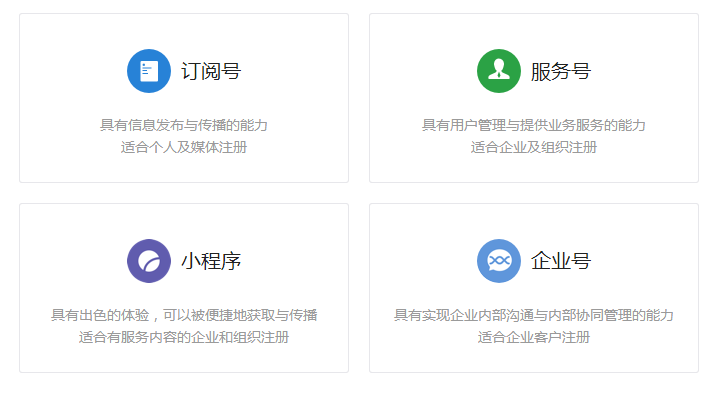 订阅号、服务号、企业号的介绍与对比    微信公众号有多种类型，在使用方式及功能上有诸多区别。    微信公众号有以下三种账号类型。    ( 1) 订阅号——主要偏子为用户传达资讯( 类似报纸杂志)，认证前后都是每天只可以群发一条消息。    (2) 服务号——主要偏于服务交互( 类似银行，114 )，提供服务查询，认证前后每个月可群发4 条消息。    (3) 企业号——主要用千公司内部通信使用，需要先有成员的通信信息验证才可以关注企业号。    订阅号、服务号、企业号的功能与对比如下表所示。如何选择适合自己的公众平台订阅号主要用于做传播，通过展示自己的特色、文化、理念而树立品牌形象，每天一条的发送还是有很多传播利用空间，所以大部分企业和媒体都选择了开通订阅号。服务号主要用于做服务，比如招商银行服务号，将个人招行账号与该服务号绑定后，每次消费时招行的服务号都会发来提示信息，服务效率非常高。客户服务需求高的企业也会考虑在订阅号之外再开通服务号。企业号主要用于做管理，类似于企业内部管理系统，面向的是企业内部员工或者企业运营流程的上下游用户，所以就目前而言，对于管理运营并不复杂的中小型企业来说，开通企业号价值不大。简而言之，如果想简单的发送消息，做宣传推广服务，达到宣传效果，建议可选择订阅号。如果想进行商品销售，进行商品售卖，建议可申请服务号，后续可认证再申请微信支付商户。如果想用来管理内部企业员工、团队，对内使用，可申请企业号。技能提升请判断以下情景分别应该用哪个类型的公众号？学校的公众号应该选用哪种类型的公众号？学校门口的肯德基应该选用哪种类型的公众号？同学老乡会有无必要开通一个订阅号？帐号类型订阅号订阅号服务号服务号企业号企业号业务介绍为媒体和个人提供一种新的信息传播方式，构建与读者之间更好的沟通与管理模式为媒体和个人提供一种新的信息传播方式，构建与读者之间更好的沟通与管理模式给企业和组织提供更大的服务于用户管理能力，帮助企业实现全新的公众号服务平台给企业和组织提供更大的服务于用户管理能力，帮助企业实现全新的公众号服务平台帮助企业和组织内部建立员工、上下游合作伙伴与企业IT系统间的连接帮助企业和组织内部建立员工、上下游合作伙伴与企业IT系统间的连接功能权限普通订阅号微信认证订阅号普通服务号微信认证服务号普通企业号微信认证企业号消息直接显示在好友对号列表中√√√√消息显示在“订阅号”文件夹中√√每天可以群发1条消息√√每个月可以群发4条消息√√无限制群发每天可以群发账号上限数30人次每天可以群发账号上限数30人次保密消息禁止转发√√关注时验证身份√√基本的消息接收/回复接口√√√√√√聊天界面底部，自定义菜单√√√√√√定制应用√√高级接口能力部分支持√部分支持微信支付——商户功能部分支持 √